МУРМАНСКАЯ ГОСУДАРСТВЕННАЯ ОБЛАСТНАЯ СПЕЦИАЛЬНАЯ БИБЛИОТЕКА ДЛЯ СЛЕПЫХ  И СЛАБОВИДЯЩИХкраеведческих изданий, поступивших  в библиотеку  в  2023 году.Мурманск2024 г.Издания на флэш-картах…………………….……………..…..3Издания рельефно-точечного шрифта .…………...…….......4Плоско-печатные издания ……...………………………………4Тактильные рукодельные издания ……………………………7Издания на флэш-картахПрогулки по Мурманску [Аудиокнига] / читают: О. Н. Засухина, С. В. Гронский. - Мурманск : ГОБУК МГОСБСС, 2023. - 1 фк (8 ч 34 мин). Формат записи LKF.- Устная речь  (исполнительская).Детям о Мурмане [Аудиокнига] / читает О. Н. Засухина. - Мурманск : ГОБУК МГОСБСС, 2023. - 1 фк  (4 ч 54 мин 38 сек). Формат записи: LKF.- Устная речь  (исполнительская).Коржов, Дмитрий Валерьевич (мурманский поэт, прозаик, журналист; 1971-2023).Мурманцы: роман - трилогия [Аудиокнига] : роман- трилогия : Часть 1 . Мурманцы / Д.В. Коржов; читает А.С. Попов. - Мурманск : ГОБУК МГОСБСС, 2022. - 1 фк  (7 ч 08 мин).Формат записи: LKF.- Устная речь  (исполнительская).Роман рассказывает о столице Кольского края в 1918-1920 годах. В центре повествования – судьба офицера, одного из первых русских подводников, в момент слома эпох. Гражданская война на Кольском полуострове, Белый Мурман, трагическое противостояние "красных" и "белых" через судьбы обычных людей, первых жителей Кольского края и егостолицы.Поляков, Борис.Кола: по страницам романа [Аудиокнига] : по страницам романа (от автора) / Б. Поляков; читает А.П. Иванцов. - Мурманск : ГОБУК МГОСБСС, 2023. – 1 фк (15 мин).Формат записи: LKF.- Устная речь  (исполнительская).В основу романа положено подлинное событие - нападение в 1854 году английского корвета на древний русский город Колу.Шергин, Борис Викторович (русский писатель, фольклорист, публицист и художник; 1893- 1973).Сказки [Электронный ресурс] / Б. В. Шергин. - Мурманск : ГОБУК МГОСБСС, 2023. - 1 фк (28 мин). Формат записи LKF.- Устная речь  (исполнительская).Землюшка, прости [Электронный ресурс] / литературная обработка В.В. Чарнолуского. – Формат записи: DAISY 2.02 (только текст). - Мурманск : ГОБУК МГОСБСС, 2021. - (Сказки и легенды народа саами). Тифлофлешплеер со встроенным декодером DAISY или компьютер с установленным программным приложением EasyReader. Текст предназначен для воспроизведения при помощи синтезатора речи.. - 12+.С издания: Чарнолусский В. В. В краю летучего камня: записки этнографа.- М.: Мысль, 1972.В книге ныне покойного советского этнографа, путешествовавшего в 20-30-е годы по Кольскому полуострову, рассказывается о жизни, обычаях, фольклоре небольшого северного народа саами. Многие страницы книги посвящены описаниям природы полуострова.Большакова, Надежда Павловна (мурманская саамская писательница; 1957-2021).Алхалалалай [Электронный ресурс] : роман-эссе / Н.П. Большакова; читает А.П. Иванцов. – Формат записи LKF. - Мурманск : ГОБУК МГОСБСС, 2021. - 1 фк  (3 ч 26 мин).16+.С издания: Большакова Н. Ахалалалай: роман-эссе.- Мурманск: Мурманское книжное издательство, 2003.Издания рельефно-точечного шрифтаКраеведческая азбука [Шрифт Брайля] : путеводитель по истории и природе Мурманскойобласти для детей среднего школьного возраста / составитель А.В. Глазунов, редактор А.К. Кондратьев, ответственный О.М. Левша. - Мурманск : ГОБУК МГОСБСС, 2023. - 1 книга.12+.Плоско-печатные изданияБлинов, Владимир Михайлович (журналист, писатель, исследователь Арктики; 1953).Пространство жизни [Текст] : Рассказы и очерки / В.М. Блинов; рецензенты: М.В. Чистоногова (Доценко), Ю.А. Ерофеев. - Мурманск : ЦНТИ-филиал ФГБУ "РЭА" Минэнерго России, 2022. - 138 с.Книга издана за счёт средств гранта Губернатора Мурманской области на издание произведений писателей Мурманской области, способствующих сохранению и укреплению традиционных российских духовно-нравственных ценностей. В сборник вошли очекрки, посвященные людям  разных профессий, но их объединяет личный созидательный и духовный труд на благо дела, которому они посвятили свою жизнь. В числе героев книги Владимира Блинова - известный мурманский капитан, покоритель Арктики Руслан Игрицкий, знаменитый российский телеведущий Николай Дроздов, путешественник Федор Конюхов, почетный гражданин Мурманска, поисковик и краевед Михаил Орешета, художник Анатолий Сергиенко, скульптор Александр Арсентьев и другие.Блинов, Борис Николаевич (прозаик, публицист, потомственный моряк и писатель.; р.1940). Волна многошумного моря [Текст] : морские повести и рассказы / Б. Н. Блинов; сост. М. Наумлюк. - Мурманск : Баренц-Пресс, 2022. - 588 с.Книга издана за счёт средств гранта Губернатора Мурманской области на издание произведений писателей Мурманской области, способствующих соранению и укреплению традиционных российских духовно-нравственных ценностей. Автор повествует о своеобразии морской работы в Арктике, которая формирует северный характер как   воплощение русской национальной идентичности.Виноградова, Людмила.На одном дыхании. Стихи и проза [Текст] / Л. Виноградова, Н. Мацина; рисунки, дизайн обложки Людмилы Виноградовой. - Мурманск : ЦНТИ, 2019. – 76 с. : иллюстрации.Гронский, Сергей Владимирович (актёр, писатель; 1955).О Мурманске в Кольском краю и в России [Текст] : Избранное / С. В. Гронский; ред. В.А. Вискова. - Мурманск : ЦНТИ, 2020. - 56 с. - (Великой победе – 75 лет).Город, давший имя краю [Текст]. – Мурманск :  ИП Данилова Т.Н., 2020. - 192 с. : цветныеиллюстрации, фото. - (Кола. 455 лет).Городок мой Кола. Книжка о древнем городе для любознательных детей и взрослых[Текст] : Посвящается 455-летию города Кола. - Кола : Студия семейного творчества "МультиКола.51", 2019. - 16 с. : цветные иллюстрации.Карицкая, Лада (филолог, журналист, сценарист, переводчик, писательница; 1974).Снег@ нет [Текст] / Л. Карицкая; иллюстрации Романа Закирова. - Москва : Издательские решения  (Ridero), 2022. - 192 с. : иллюстрации. 16+. В книгу вошли не только разбросанные по альманахам и сборникам рассказы, но и большое количество новых. Грустные и смешные истории, случившиеся, как с автором, так и с другими людьми, расположены в хронологическом порядке. Отдельный раздел составляют фрагменты «Испанского дневника», который рано или поздно превратится в отдельную   книгу. В сборник также вошли переводы с английского языка, сделанные для одного из конкурсов, и монопьеса «Post Scriptum».Кирошко, А.П.Мурманск в огне. Цифры, факты, документы, свидетельства очевидцев [Текст] / авторы: А.П. Кирошко, Ю.В. Рыбин, П.А. Степаненко; главный редактор Оксана Гурова. - Мурманск : ИП Данилова Т.Н., 2019. - 304 с. : фотографии. Именно так называется издание, посвященное одному единственному дню, самому страшному дню в жизни Мурманска и мурманчан - 18 июня 1942 года. В этот день в результате налетов немецкой авиации Мурманск был практически разрушен. Авторами книги являются журналисты Андрей Кирошко и Павел Степаненко, а также известный историк и краевед Юрий Рыбин, который является специалистом в вопросах боевых действий в воздухе над Заполярьем в период Великой Отечественной войны.Коржов, Дмитрий Валерьевич (мурманский  поэт, прозаик, журналист; 1971-2023).Родные голоса [Текст] : Поэзия и проза писателей Кольского Севера / Д.В. Коржов. - Мурманск : Дроздов- на-Мурмане, 2022. - 207 с. : фотографии.12+. Родные голоса» - первая в нашем крае книга литературной критики. Ее герои – известные литераторы Мурмана: Виталий Маслов, Владимир Смирнов, Евгений Гулидов, Николай Скромный, Владимир Сорокажердьев, Виктор Тимофеев, Николай Колычев, Александр Логинов.Леднёва, Варвара.Путешествие на Кольский [Текст] : Дневник  путешесвий по России в рисунках / В. Леднёва;сценарий и рисунок - Варвара Леднёва. - Химки : ИП Коростелева А.А., 2022. - 208 с.12+. Графическая история "Путешествие на Кольский" является красочным рассказом о величественной красоте Русского Севера. Художница знакомит читателей с непростой и зачастую драматической историей этого суровой Земли. О встрече с чудесами Заполярья и с Северным Ледовитым океаном. Ярким языком акварельной   техники Варвара, талантливо передает свои чувств к этому заповедному краю...Марков, Александр Алескандрович (поэт, преподаватель в НВМУ г. Мурманска; 1975).Когда сбежать захочется от грусти .... [Текст] : Сборник стихотворений / А.А. Марков. - Санкт-Петербург : Онлайн типография, 2022. - 86 с.12+. Автор книги- преподаватель русского языка и литературы Нахимовского военно-морского училища г. Мурманска. Новый поэтический сборник проиллюстрирован рисунками курсантов Нахимовского военно-морского училища.Мурманская область. Современный путеводитель [Текст] / ответственный редактор М.Полунина. - Москва : PressPass, 2022. - 256 с. : цветные иллюстрации. Книга "Мурманская область. Современный путеводитель" включает в себя актуальную информацию об истории освоения региона, природных достопримечательностях и инфраструктуре. В издании собрана информация о туристических возможностях области - наиболее интересные маршруты и объекты. Путеводитель снабжен планами-схемами населенных пунктов, иллюстрирован фотографиями достопримечательностей и инфографиками, и предназначается всем, кто интересуется Мурманской областью или планирует путешествие в регион.Неруш, И.А.Города Кольского Севера [Текст] : Очерки истории строительства и формирования городов на Кольском полуострове / И.А. Неруш. - Мурманск : Мурманское книжное издательство, 1978. - 112 с. Площадь первоучителей [Текст] :Литературно-художественный альманах. Выпуск №22 : Мурманск - столица Арктической премии / составитель и редактор М. Чистоногова. - Мурманск : ООО "Баренц- Пресс", 2022. - 308 с. : иллюстрации.Поливцева, Ирина Андреевна (поэт, православный журналист).Вечности река [Текст] : Стихотворения / И.А. Поливцева; редактор С.Е. Поливцева; рисунок И.А. Поливцевой. - Мурманск, 2009. - 36 с. Первый сборник вышел в 2007 г. Здесь масштабные духовные искания поэтессы.Поливцева, Ирина Андреевна (поэт, православный журналист).В дождях березы, как в слезах ... [Текст] : Стихотворения / И.А. Поливцева; редактор -священник Сергей Поливцев. - Мурманск : Просветительский центр "Под сенью Трифона", 2014. - 64 с.Прокуратура России: 300 лет на защите закона и права: 100 лет прокуратуре Мурманской области [Текст] / под общей редакцией прокурора Мурманской области С.В. Паволина; руководитель проекта Т.Н. Данилова. - Мурманск : Глобал Медиа, 2022. - 248 с. : цветные иллюстрации. Выход книги приурочен к 300-летию прокуратуры - важнейшего государственного института, стоящего на страже законности и правопорядка и хранящего правовые устои российского государства и общества. Кроме того, в 2022 году отмечается еще одна важная дата - в августе исполнится 100 лет с создания органов прокуратуры на Мурмане. Именно благодаря появлению прокуратуры в регионе сформировался государственный аппарат и стало возможным развитие Кольского Заполярья в интересах государства.Саамские сказки Кольской Лапландии  [Текст] / автор-составитель Е.Я. Пация; иллюстратор И.В. Ситдикова; литературный редактор Н.Ю. Чернова. - Мурманск : РУСМА (ИП Глухов А.Б.), 2022. - 140 с. : иллюстрации.12+.Сказки в литературном переложении, адаптированные для современного читателя.Семенов-Тян-Шанский, Олег Измайлович (советский натуралист, доктор биологических наук, один из основателей Лапландского заповедника; 1906-1990).Лапландский заповедник. [Текст] : научно- популярный очерк / О. И. Семенов-Тян-Шанский. - 2-е издание, переработанное и дополненное. - Мурманск : Мурманское книжное издательство, 1975. - 244 с. : иллюстрации. Сосюра, Олег Всеволодович (журналист, поэт, исполнитель, редактор информационного агентства; 1954).Неразобранный рюкзак [Текст] : Песни и не только : Стихотворения / О.В. Сосюра; иллюстратор В. А. Кумашов. - Мурманск : Дроздов -на-Мурмане, 2022. - 106 с.Книга издана на грант Губернатора Мурманской области. Новый сборник включает песни и стихи, написанные для авторского ансамбля «Марго». Часть из них прозвучала на встрече в живом исполнении ансамбля, а именно: «Земляки», «Напиши мне   письмецо», «К Новой Земле», «Город, откуда родом осень», «Дождь со снегом», «Глухой звонарь», «Новый год», «Лирическая-кавалерическая», «Золотой запас». Особые эмоции зрителей вызвала давно полюбившаяся песня «Проспект Выпускников», которую часто поют родители и выпускники мурманских школ.Фёдоров, Павел Викторович (доктор исторических наук, профессор, краевед; 1976).Мурманск [Текст] : литературный путеводитель / П. В. Фёдоров; рецензенты: Е.Ю. Терещенко, М.Л. Захаров. - Санкт-Петербург : Арт-Экспресс, 2022. – 399 с.12+. По Мурманску читатели книги будут гулять с Г. Н. Владимовым и В. В. Маяковским, В. В. Конецким и Н. М. Рубцовым, В. С. Пикулем и К. М. Симоновым, а также многими другими. Узнают, с чем ассоциировался Мурманск у С. Д. Довлатова и В. О. Пелевин, что хотел найти в Мурманске Сережа Сыроежкин – главный персонаж замечательного фантастического цикла Е. С. Велтистова о приключениях Электроника.Тактильные рукодельные издания Орнаменты в жизни коренных народов Севера [Комплект] / МБДОУ ЗАТО г. Североморска № 47; книга создана воспитателем Н.Ю. Фёдоровой. - Мурманск, 2022. - 6 с. : Фотографии. В аппликациях использованы материалы: мех, фетр, тесьма, бисер. В комплекте: методическое пособие "Орнаменты в жизни коренных народов Севера". Быт народов Кольского Севера [Тактильное издание] / создатели книги: В. А. Михеева,И.В. Бочкарёва, И.Н. Конькова. - Мурманск, 2022. - 11 с. : использованы материалы: фетр, кожа, мех, бисер, стразы, ткань, природные материалы, пластик, камень,    металл.Саамская одежда [Комплект] : Тактильная книга и методическое пособие / создатели книги: М.В. Браженко, Л.Н. Дубровская. - Мурманск, 2022. - 5 с. : фотоиллюстрации. Использованы материалы: ткань, мех, синель, нитки, бисер. Книга создана воспитателями МБДОУ № 82: М.В. Браженко и Л.Н. Дубровской. Прилагаетсяметодическое пособие "Традиции живая нить...".Что сначала? Что потом? [Тактильное издание] / создатель книги В. А. Михеева. - Мурманск, 2022. - 17 с. : объёмные изображения с использованием природных материалов, ткани, дерева, пластика.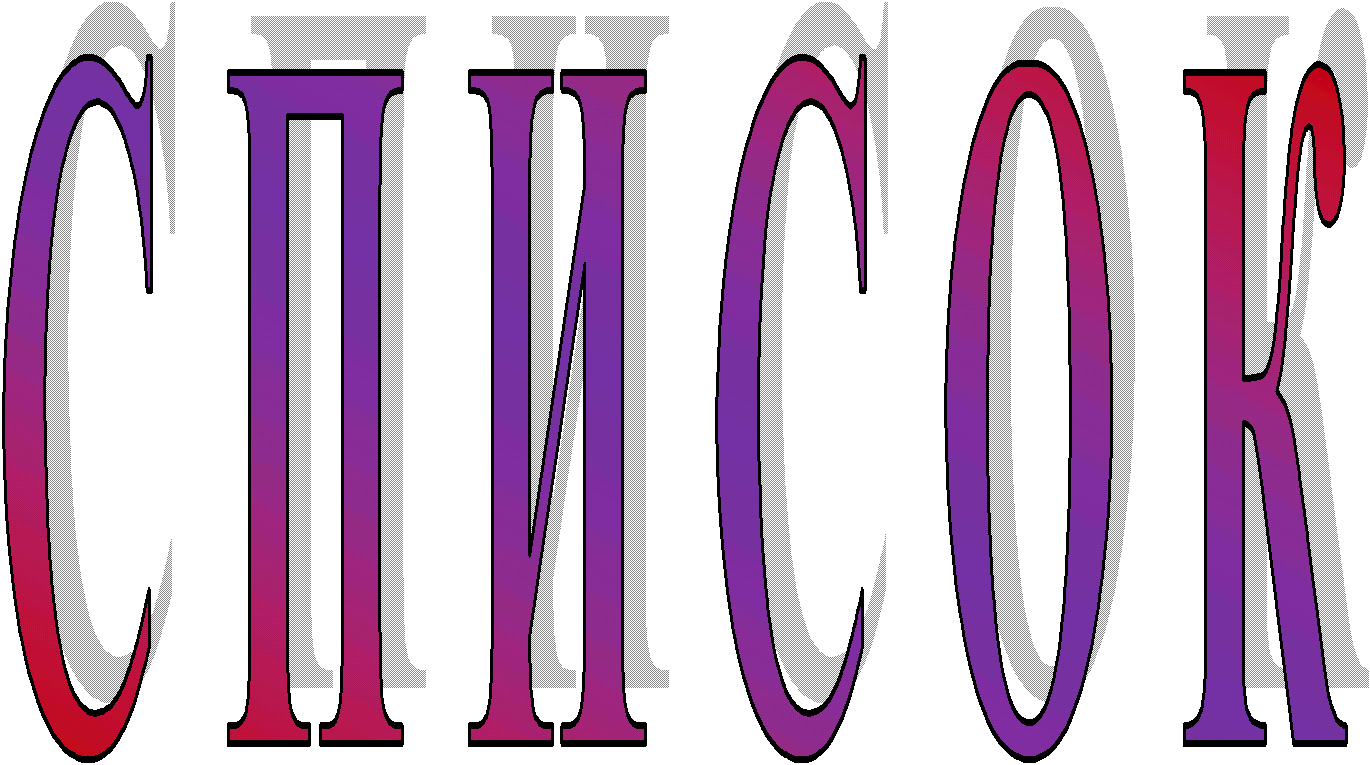 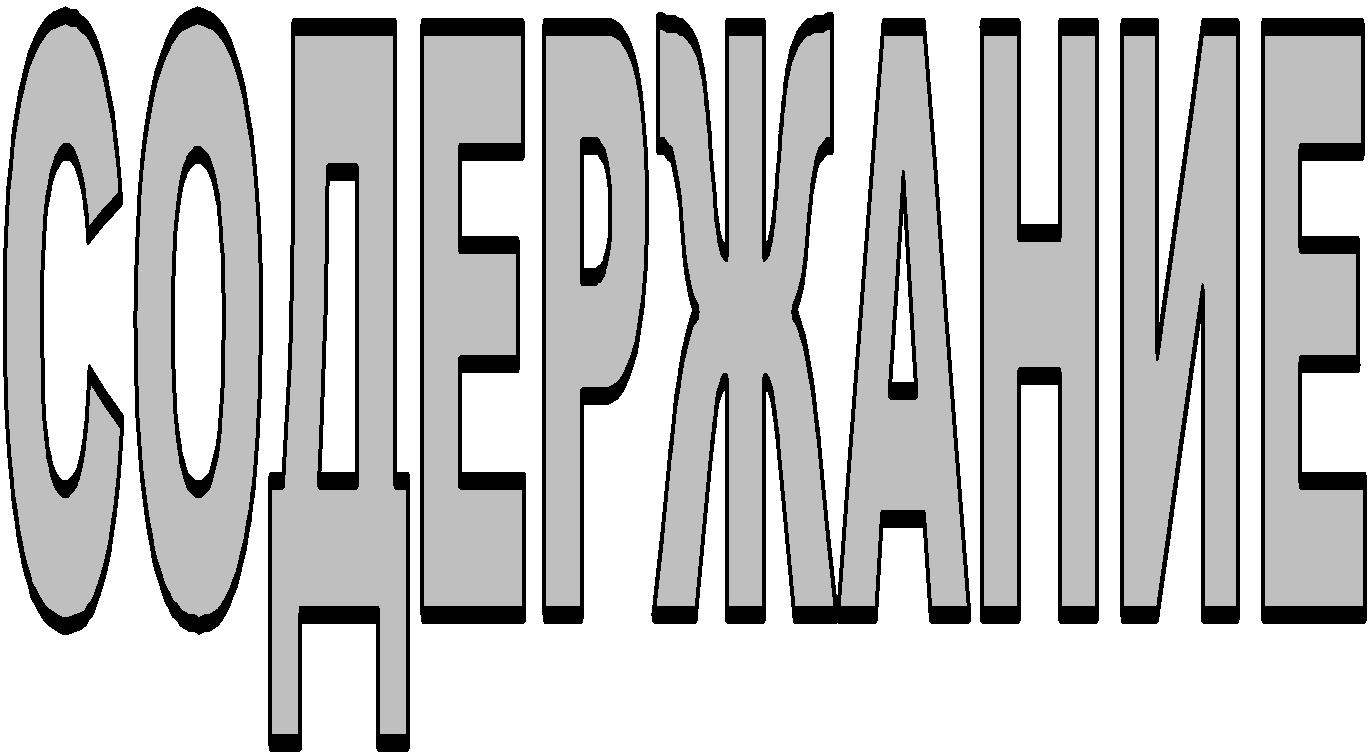 